Реализация политики обеспечения качества образования и наличие отвественных лиц/структурУправленческая деятельность    Осуществление основных идей модернизации образования призвано в конечном счете повысить качество образовательного процесса, обеспечить его доступность, укрепить те направления в его организации, содержании и педагогических технологиях, которые становятся наиболее актуальными в современных условиях.
	В СОШ №88 им.К.Бобулова эта задача реализуется деятельностью школьной администрации, контролирующей основные направления работы школы, деятельность основных объектов школы, работу педагогов школы. Контроль в различных его формах и методах является важнейшим источником информации о состоянии функционирования школы и обеспечивает обратную связь между учителями и руководством школы. 	Администрация школы в основе контроля считают необходимым говорить о том, как должно идти дело, предупреждать ошибки, участвовать в их исправлении и устранении недостатков. В ходе всех проверок внимание администрации сосредотачивается не только на выявлении недостатков, но и на анализе положительного опыта.          Положительную реализацию задач школы показывает то, что в 2019-2020 учебном году школа вошла в Топ 20 школ города Бишкек.          Организуя работу с педагогическим коллективом, администрация руководствуется следующими принципами:- совместная реализация целей и задач, заявленных в программе развития- создание благоприятных условий для реализации личностно-ориентированного обучения, творческого развития и духовно-нравственного воспитания учащихся- стимулирование роста профессионализма педагогического коллектива.    Анализируя содержание работы педагогического коллектива можно сделать вывод, что в коллективе выделяется группа учителей, которая эффективно реализуют цели и задачи УВП, стимулирует развитие всего коллектива, работает над повышением своего профессионализма, принимает активное участие в школьных и внеклассных мероприятиях.    Основной формой взаимодействия администрации и педколлектива является обмен информацией, собеседования, совещания при директоре. Администрация старается шире включать педагогов в процесс управления школой. Вопросы, важнейшие для коллектива решаются совместно с учителями (определение целей, задач, приоритетов деятельности, анализ перспектив развития школы, её возможностей и дефицитов). Администрация ориентирует педколлектив на саморазвитие и поощряет тех, кто делает успехи, помогает другим самореализовываться.         Администрация создаёт благоприятную рабочую обстановку для реализации учителями образовательных программ, введения новых технологий. Для этого в школе создана методическая служба, которая оказывает помощь учителям в повышении квалификации, через индивидуальную работу, работу проблемных и творческих групп, организацию курсовой переподготовки, организацию педсоветов, семинаров, создание условий для самообразования.        Огромное значение для решения всех проблем школы имеет уровень обученности и воспитанности учащихся. Поэтому администрация обращает особое внимание на:-выполнение базисного учебного плана в процессе обучения;-действенность и актуальность плана работы школы;-планирование режима дня и расписания занятий в соответствии с требованиями;-оптимальный выбор внутришкольного контроля;-диагностику и прогнозирование уровня профессионализма учителя;-создание ситуации успеха для каждого учащегося.        Основные задачи при анализе общего базисного учебного плана – продолжительность обучения по ступеням, недельная нагрузка, занятия в кружках по интересам.         В течение 2020-2021 учебного года административный контроль проводился по плану, осуществлялся  - фронтальный (предварительный – готовность школы к новому учебному году,   - текущий – итоги 1 полугодия, движение учащихся, -  итоговый – итоги 1,2 полугодия, года, движение учащихся), - классно-обобщающий (в 1, 4, 5, 8, 9, 11 классах), - тематический (обеспеченность учащихся учебной литературой, состояние школьной документации, контроль календарно-тематического планирования и программ, посещаемость занятий учащимися, состояние охраны труда и техники безопасности, состояние воспитательной работы в школе, состояние нормативно-правовой базы школы, подготовка и проведение итоговой аттестации).         При посещении уроков анализировалась оценочная деятельность учителя, развитие у учащихся навыков самооценки, соблюдение санитарно-гигиенических норм при проведении урока, реализация воспитательных задач школы через урок, развитие ключевых компетенций школьников, организация индивидуальной и дифференцированной работы с учащимися, использование ИК. При осуществлении административного контроля использовались следующие методы: наблюдение, изучение документации, проверка знаний, анализ.      По результатам всех видов контроля были составлены аналитические справки, результаты обсуждались на педсоветах, методсовете, совещаниях при директоре, даны рекомендации.       В целом уроки построены методически правильно, уроки разнообразные, интересные. Рекомендации,  данные учителям,  в основном учитываются. Особое внимание учителей было обращено на применение на уроках новых образовательных и информационных технологий, повышение мотивации школьников к учению, обеспечение  включённости каждого учащегося в деятельность на всех этапах урока за счёт правильно подобранных организационных форм.    Важнейшим средством повышения педагогического мастерства учителей, связующим в единое целое всю систему деятельности школы, является научно- методическая работа. Роль научно-методической работы для профессионального становления учителей и достижения ими высокого уровня педагогической культуры в условиях становления школы и формирования единого коллектива значительно высока.С учетом уровня организации учебно-воспитательной деятельности, особенностей состава педагогических кадров и учащихся школы, социологической карты микрорайона в 2020-2021учебном году школа продолжила работать над темой: «Создание наиболее благоприятных условий развития учащихся с учетом их склонностей и способностей ». Основными задачами школы являются:Мониторинг состояния учебного процесса, создание условий для повышенного интереса, построения доверия и единых творческих отношений между учителем-учеником, учителем-родителем-учеником;Развитие интеллектуальных и познавательных способностей учителей к взаимодействию друг с другом, самореклама в адаптированной школьной среде;Ответственный подход к формированию у школьников навыков обучения. Создание благоприятных условий для реализации каждого учащегося в процессе обучения;Повышение активности учеников, самостоятельной работы за счет использования новых технологий обучения образовательных продуктов;Наладить работу с тестовыми заданиями для проверки уровня знаний учащихся. Определение и анализ качества междисциплинарных знаний по результатам диагностики;Подготовка, обеспечение педагогическими кадрами и решение перспективных вопросов развития школьного образования;Приобщить родителей к педагогическому образованию, повысить уровень социальной поддержки школы, сотрудничество с социальными партнерами;Защита здоровья детей во время школьных и внеклассных занятий;Рассчитывать и сравнивать достижения учеников по предмету, отслеживать индивидуальные достижения и недостатки в усвоении материала, исходя из динамики развития учеников;Создание и анализ динамики качества знаний руководителей БД по каждому предмету;Создание благоприятных условий для формирования всесторонне развитого, творческого, духовно и нравственно здорового человека;Ознакомление с Методическими указаниями по организации образовательного процесса в общеобразовательных учреждениях на 2020-2021 учебный год в условиях пандемии;Что такое дистанционное обучение? Цель, задача. Психологическая подготовка родителей к дистанционному обучению. Выбор площадки для размещения материалов для тестирования чтения и изучения цифровых технологий. Whatsapp, Telegram, Google classroom, Zoom, Google form, мульти- и видеоуроки.Обучение работы  с электронными журналами и дневниками.Школа работает над этой темой в течение 3 лет, и преподавательский состав работает над повышением интереса учащихся к уроку за счет использования новых педагогических технологий по отношению к способностям и навыкам учащегося.Организация образовательного процесса в школе в условиях пандемии в 2020-2021 учебном году строилась в онлайн режиме с помощью следующих платформ: Whatsapp, Telegram, Zoom, Google classroom, Google form, , Google Meet.Формы методической работы1. Тематические педагогические советы. 2. Методические совещания и консультации. 3. Методические объединения. 4. Работа учителей над темами самообразования, инновационными проектами. 5. Конкурс "Сердце отдаю детям". 6. Панорама педагогического мастерства, Ярмарка педагогических идей. 7. Взаимопосещение и анализ уроков. 8. Предметная декада. 9.  Индивидуальные беседы по организации и проведению уроков.В 2020-2021 учебном году в школе работали 98 педагогов, 7 методических объединений.ИНФОРМАЦИЯо кадровом составе педагогических и руководящих работников  Школа обеспечена педагогическими кадрами, позволяющими реализовывать образовательную программу. Постоянно происходит обновление кадров, что имеет и негативные, и позитивные последствия. Позитивные заключаются в возможности взаимодействия различных поколений педагогов. 70% педагогов школы являются активными пользователями компьютерной техники. Однако у молодых специалистов эти навыки развиты лучше. Зато старшее поколение обладает более глубокими знаниями в предметной области, пониманием процесса усвоения знаний учащимися. Система наставничества позволяет растить молодых учителей в лучших традициях школы.Повышение квалификации учителейВ 2020-2021 учебном году в школе работали 7 методических объединений. Каждое методическое объединение работает над своей методической темой, связанной с методической темой школы, и в своей деятельности, прежде всего, ориентируется на организацию методической помощи учителю. МО учителей начальной школы (тема: “Ар кандай технологияларды колдонуу аркылуу окуучулардын окуу жана тушунуу кондумдорун артыруу”)МО учителей кыргызского языка и литературы (тема: “Мугалимдин жана окуучунун компетентуулугун калыптандыруу-билим сапатын мамлекеттик тилде окутууда, онукторуудогу негизги каражат”)МО учителей русского языка и литературы (тема: “Создание благоприятных условий для качественного развития учащихся с учетом их склонностей и способностей на уроках русского языка и литературы”)МО учителей английского языка (тема: “ Развивать у чащихся интерес к изучению английского языка, углублять позновательные мотивы”)МО учителей естественно-гуманитарного цикла (тема:Окуу процессинде диффкеренцирленген окутуу ыкмасын колдонуу”)МО учителей математического цикла (тема: “Повышение качетсва математического образования через освоение компетентностного подхода в обучении, воспитании и развитии учащихся”)МО учителей эстетического цикла  (тема: “Эстетикалык предметтер аркылуу окуучунун жекече жондомун, шыгын жана кызыгуусун остуруу»).Все МО работали в соответствии с планом, утвержденным директором школы.В течение года проводились заседания МО по плану, на которых рассматриваются конкретные вопросы преподавания, влияющие на качество обучения, мотивацию УВП, на повышение эффективности уроков; обсуждаются вопросы по подготовке к ИГА: проблемы подготовки к ИГА. Специфика отдельных приемов, типы современных уроков, проблемы, поиски, перспективы преподавания – все это работа, составляющая педагогическую мастерскую методических объединений.Для совершенствования системы методической работы:Проведен анализ кадрового обеспечения введения и реализации ГОС основного общего образованияСоздан план-график повышения квалификации педагогических и руководящих работников образовательного учреждения Разработан план методической работыОсуществлено повышение квалификации всех педагогических работников согласно графикуРазвитие системы мотивации педагогических кадров к профессиональному росту 1. Изучение педагогами нормативных документов 2. Изучение должностных инструкций в соответствии с нормативными документами 3. Разработка листа оценивания деятельности педагога (КТУ,стим фонд) 4. Информационная поддержка участия педагогов в различных педагогических мероприятиях (семинары, мастер-классы, конкурсы профессионального мастерства) по представлению, обобщению своего опыта. 5.Развитие профессиональной компетентности и инновационного потенциала учителя через обучение на курсах повышения квалификации, самообразование, участие в вебинарах и конкурсах профессионального мастерства. 6. Освоение педагогами It программ: Zoom, classroom, E-mail, telegram   В течение года были проведены 7 тематических педагогических совета, тематика которых определялась необходимостью решения проблем, стоящих перед школой, и деятельность которых была направлена на повышение профессионализма педагогов и уровня образовательной деятельности, 10 совещаний при директоре, 9 совещаний при зам.директора по УВР,5 методических совещанийВ школе все методологические объединения прошли тематические декады. В течение декад проводились демонстрационные открытые уроки с использованием новых технологийОсновное назначение открытых уроков:1. Обеспечение легкого принятия и усвоения учебного материала;2. Сочетание теории и практики;3. Формирование и активизация навыков и умений учеников;4. Повышение личностного развития школьника и профессионального уровня учителей;5. Понимание учителя и учеников, ученика и ученика;6. Демонстрация уроков и их правильное использование;Открытые уроки проводились с использованием новых педагогических технологий, связанных с методологической темой школы и учителей, уроки обсуждались и оценивались путем предоставления методических демонстраций уроков, в зависимости от творческих способностей каждого учителя. Интересные демонстрационные открытые уроки с методологически хорошо спланированной структурой урока и активацией ученика были проведены следующими учителями:Все декады прошли с большим успехом, согласно намеченному плану. При подготовке мероприятий учителями учитывались интересы обучающихся, их индивидуальные особенности, креативные способности. Были использованы компьютерные презентации, схемы, таблицы применены интегрированный и системно-деятельностный методы обучения.Каждому педагогу удалось достичь поставленной цели в формировании познавательной мотивации обучения, расширения кругозора детей, воспитании ответственности, чувства взаимопомощи, товарищества (анализ проведенных уроков, внеклассных мероприятий составлен и вложен в папку руководителя ШМО).Чтобы получить качественный урок, учитель должен постоянно улучшать свои знания, чувствовать необходимость быть в курсе последних образовательных инноваций, новых технологий обучения и использования цифровых технологий в образовании.  На  протяжении трех лет преподавательский состав школы работает  над тем, чтобы повысить интерес учащегося к уроку за счет использования новых педагогических технологий в отношении способностей и навыков ученикаУрок - это большая работа, созданная учителем. Это как работа писателя,потому что в каждом уроке ученик приобретает основы знаний и навыков по предмету. Урок развивает у школьника качества стабильности, системности, добровольности, любознательности, патриотизма. Каждый ученик должен восхищаться уроком учителя, быть довольным и с нетерпением ждать его!Как получается такой урок?Учитель должен быть оснащен новейшими достижениями в области педагогики и психологии;Учитель должен знать и использовать формы, виды обучения, типы уроков, структуру, новые технологии обучения;Учитель должен обладать высоким уровнем творчества, сильной воли, настойчивости, постоянного совершенствования своих знаний, сочувствия к будущему ученика, любви к людям;Только тогда появится лучший урок. Для этого планируется организация ежегодных обучающих семинаров для повышения педагогических знаний учителей в школе.Большая работа ведется по обучению молодых специалистов, работает Школа молодого учителя, Школа наставничества.Всего по школе на начало года 22 молодых специалистов, за котрыми закреплены опытные учителя- наставники.Разработан и утвержден годовой план работы каждого наставника с молодыми кадрами. Наставники ежеквартально отчитываются о проведенной работе. Молодые учителя Эмилова Ж., Алмасбекова А., Шейшеналиева А., Имангазиев Е., Бексултанова С. Они смогли показать, что старательны, отвественны, дальновидны, активны и любят свою профессию.Семинары, тренинги, открытые уроки проведенные для молодых специалистовСеминар был тренингом для молодых учителей, и с открытых уроков молодые учителя осознали, что в классе ученик развивает стабильность, систематичность, силу воли, любознательность, патриотизм и потребность каждого ученика восхищаться уроком и с нетерпением ждать его. Для качественного обучения на уроках учитель должен постоянно совершенствовать свои знания, чувствовать необходимость вводить новшества в образовании в соответствии с требованиями времени, использовать цифровое образование в новых обучающих технологиях и совершенствоваться во всех отношениях.Задача каждого учителя - выбрать оптимальные аспекты обучения, быть внимательным организатором, стимулировать логическое мышление ученика и самостоятельную работу с доступными и интересными объяснениями для каждого урока. Для этого учитель должен искать по-разному, использовать новые методы обучения, чтобы вдохновлять ученика и побуждать его работать самостоятельно. Педагогический состав школы получили хороший опыт в период проведения семинаров-тренингов, обмениваясь опытом и анализируя различные методы обучения. Согласно приказу МОиН КР обучение всего 2020-2021 уч.года проходило для многих классов в формате  онлайн обучения. В целях содействия дистанционному обучению в школе администрация школы была разделена на классы, было составлено расписание, и куратор каждой закрепленной парллели ежедневно уведомляла о проведенныхуроках учителями.1 – 4 классты- куратор -Бейшеева Э.С.5 классты- куратор - Айтмамбетова Р.К.6 классты- куратор - Асыранбекова Б.А.7 классты- куратор - Турсунбаева Ч.А.8 классты- куратор - Касымкулова У.Д.9 классты- куратор - Мытыева Ж.Ч.10 – 11 классты- куратор -Акежова А.Б.   В дистанционном обучении учителя работали творчески, используя слайды, электронные таблицы, видео уроки, ежедневно общаясь с родителями.В период дистанционного обучения на высоком уровне провели уроки следующие учителя: -учителя английского языка Усубалиева Б.Э.., Насырова М., -учителя биологии Касымкулова У., Казакова Н., Мамбетова А.,-учителя государственного языка Айтмамбетова Р., Абдылдаева Ж., -учителя русского языка Мукамбетова Г., Обозова Г., Жумаканова Н.Ш-учитель географии Курманалиева Ж., Мамыркулова Н.М-преподаватели технологии Обомбаева Г., Катыраева У.-учителя начальных классов: Хапизова П.Х., Саякбаева А.Ш., Байбосова М.А., Умарова Э.Ж., Казиева А.М., Ибраева К.Т., Шаршекеева Б.К.,Байрамкулова Ф.Ю., Мамасалиева Г.Р., Мамытова А.А.Активное участие ученики приняли  в онлайн-акциях: «Письмо с фронта», «Мы не забудем, мы гордимся!». В результате  2 школьникам были вручены смартчасы:Жаныбекова Эркайым и Чалгынбекова Альфия. Информация об оказании методической помощиПоложительная динамика внедрения педагогами современных педагогических технологийАнализ полученных результатов констатирует наличие достаточного уровня инновационного потенциала педагогов школы. Использование функционального, рефлексивного, мотивационных подходов придало работе системный характер и сделало эту работу целенаправленной, конкретной, адресной и мобильной, помогло выстроить в определенной последовательности весь процесс, выделить трудности каждого этапа, определить цели и пути их достижения. Сложилась система работы по управлению и обеспечению инновационной деятельности в школе.Совместным поиском по обеспечению качества образования и реализации работы над методической темой школы занимаются методические объединения, которые в своей деятельности прежде всего ориентируются на организацию методической помощи учителю. Методические темы предметных МО (а их в школе функционирует 7: учителей кыргызского языка и литературы, учителей русского языка и литературы, учителей математического цикла,  учителей начальных классов,  учителей английского языка, учителей истории, географии,химии и биологии,  учителей эстетического цикла ) соответствовали задачам школы. Тематика заседаний отражала основные проблемные вопросы, стоящие перед МО и которые стремится решать педагогический коллектив школы. Работа МО проводилась целенаправленно, продуктивно, решались вопросы повышения качества обучения и преподавания и формирования компетентности обучающихся средствами предметов, в результате чего повысился методический уровень учителей, выросла активность педагогических работников, их индивидуальное стремление к творчеству, по итогам участия в научно-практических конференциях, городских предметных олимпиадах учащиеся школы добились достаточно высоких показателей. Решая задачи МО, все учителя овладели теоретическими знаниями по современным педагогическим технологиям, успешно использовали принципы одной или нескольких педтехнологий в практической деятельности, активно включали в учебный процесс применение ИКТ и компьютерной техники, совершенствовали организацию исследовательской деятельности учащихся и навыки ведения анализа и самоанализа уроков.Анализ методической работыМетодические и практико-ориентированные семинары на базе школыПубликации на порталеВнешние связи, связь с ВУЗами Международный Университет Ала-ТооКГУ им.И.АрабаеваКРСУБГУ им.КарасаеваБишкекский музыкальный педагогический колледжКГУ им.Ж.БаласагынаКыргызско- Турецкий Университет “Манас”Международный Университет Инновационных технологийВыводы: Методическая тема школы и вытекающие из нее темы МО и темы самообразования учителей соответствуют основным задачам, стоящим перед школой. В методическую систему школы вовлечены 100 % учителей. Тематика заседаний МО, отражает основные проблемные вопросы, которые стремится решать педагогический коллектив школы. По итогам года поставленные задачи методической работы на 2020-20210учебный год в основном выполнены. Повысился профессиональный уровень учительского коллектива, выросла активность учителей, их стремление к творчеству, удалось добиться повышения познавательного интереса, активности учащихся, увеличить число школьников, занимающихся исследовательской работой. Наметилась положительная динамика роста профессионального уровня учителей в освоение компьютерной грамотности  в период  дистанционного обучения.Положительные результаты наблюдаются и в формировании методических копилок, стремлении к оформлению кабинетов. Развивается работа по взаимному обмену опытом, обобщению лучших методических наработок. Увеличилось число учителей, вовлеченных в методическую работу школы. Учителя овладели большей частью основных положений методики анализа и самоанализа урока. Рекомендации 1.  На заседаниях МО учителей – предметников обсудить специфические методы и подходы к обучению на разных возрастных ступенях с учетом модернизации системы оценки качества образования, учитывая: - включение в урок дифференцированной работы по степени сложности заданий; - деятельностный метод обучения; - использование обучающей функции информационно – коммуникативных технологий взамен визуального способа передачи информации; - формирование навыков опытно-исследовательской, проектной деятельности учащихся. А также вести четкий мониторинг достижений методического объединения в сравнении спредыдущими годами.2. Продолжить работу по позиционированию результативности деятельности педагогов и учащихся в социуме посредством интерактивных форм общения (публичный отчет, сайт, публикации). 3. Развивать новые формы внеурочной работы по созданию условий для реализации индивидуальных способностей школьников. 4. Внедрять технологии обучения тестированию как одной из форм контроля за усвоением программного материала. 5. Продолжить работу по организации взаимодействия образовательных сегментов (школа – семья – социум) в целях формирования мотивированности учащихся на продолжение самообразования. 6. Продолжить работу по подготовке учителей школы к участию в конкурсе ―»Сердце отдаю детям»  и других профессиональных конкурсах. 7.  Определить тематику педсоветов, методических семинаров, внутриорганизационных курсов на 2021-20221 учебный год.        Всего за 2020-2021уч.год было посещено и проанализировано более 150 уроков и внеклассных мероприятий, выборочно проверялись поурочные планы, рабочие программы учителей.       В течение года проводились конкурсы рисунков, сочинений, конкурсы «Лучшая тетрадь»  и др.       Классные руководители в течение года под руководством руководителя школьного методического объединения Асыранбековой Б проводили открытые уроки для молодых специалистов по методики преподавания предмета (Бейшенкулова Ж.Ж, Мамасалиева Г.Р., Байбосова М.Ж., Саякбаева А.Ш., Умарова Э.Ж.,.,Ибраева К.Т и.др.).       С начало учебного года в целях инструктажа учителей по единому орфографическому режиму проводился методический семинар на тему: Единый орфографический режим в начальных классах.       Также в течение года был проведен круглый стол на тему: : «Формирование и развитие творческого потенциала педагогов», «Создание системы профилактики школьной неуспеваемости как средство повышения качества образования. Адаптация учащихся 1, 5 классов в школе.Также в течение года учителя начальной школы провели декаду, которая была очень насыщенной и информативно полезной копилкой для молодых специалистов.  План проведения декад был своевременно  утвержден согласно представленным графикам открытых уроков, внеклассных мероприятий.          Задача школы -  сделать школьную жизнь интересной ребенку, наполнить ее значимыми для школьника событиями, дать ему возможность быть не зрителем, а главным действующим лицом школьной жизни. Под этим подразумевается формирование у учащихся таких качеств, как аккуратность, исполнительность, чувство долга, искренность, правдивость, доброжелательность, развитие самостоятельности, общественной активности, воспитание умения находить общий язык со своими сверстниками и взрослыми, ставить цель и добиваться ее достижения, проявлять инициативу,  развития организаторских способностей учащихся.       События школьной жизни - это праздники и традиции школы. Дети любят праздники за то, что они дарят радость, вызывают яркие эмоциональные переживания. Подготовка праздника – это большое и важное дело, коллективное и непременно творческое, требующее труда и фантазии выдумки и изобретательности взрослых и детей, - тогда он интересен всем.  Несмотря, что первую половину учебного года учащиеся начальной школы обучались дистанционно, все мероприятия проводились согласно плану.     В течение года использовались различные формы воспитательной работы: классные часы, коллективные творческие онлайн встречи, игровые часы, соревнования, викторины, праздники. Применялись и разные методы работы: личный пример, беседы, разъяснения, просьбы, поощрения, убеждения. В силу возрастных особенностей ребятам очень нравятся мероприятия в игровой форме.        Деятельность учащихся активизирована насыщенной воспитательной работой. Педагогом-организатором Айтманбетовой Р.К. совместно с заместителем директора по учебной части Бейшеевой Э.С., заместителем директора по воспитательной части своевременно предоставлены для классных руководителей тематики классных часов.     Активная работа велась по предупреждению детского дорожно- транспортного травматизма, а также важными темами в период пандемии были темы, посвященные сохранению здоровья, профилактика коронавирусной инфекции.. Старались не просто научить ребят сохранять гигиену, носить маски в общественных местах, использовать антисептические средства и другое, но вести себя на улицах города, прививать уважение ко всем участникам дорожного движения.       Классными руководителями подготовлены и проведены тематические классные часы на тему: «Я ученик!», “Чистота-залог здоровья”, « Скажи-СТОП коронавирусу!»,«Золотая осень», «Времена года», «Дружба», «Правила ПДД»,  конкурс «Письмо водителю» , «Письмо из фронат», «Мой любимые дедушка, бабушка», «Моя семья», « Мамин праздник», « Уважение к старшим», “Камбаралы Бобуловуө85лет”, “День города”, “Всемирный день книг”, «Прощай Азбука», «Прощай начальная школа», где наиболее насыщенными, интересными были открытые классные часы следующих учителей: Мамасалиевой Г.Р., Бейшенкуловой Ж.Ж., Саякбаевой А.Ш., Байбосовой М.К, Умаровой Э.Ж., Шаршекеевой Б.К., Мамытовой А.А., Ибраеовй К.Т.. Также были проведены классные часы посвященные памяти и творчеству Ч.Т.Айтматова, К.Бобулова. Проведены  экскурсии в музей Ч.Т.Айтматова., К.Бобулова. Также учащиеся школы приняли активное участие в городском марафоне « Книжный рюкзак», организованное Управлением образования мэрии города Бишкек совместно с проектом USAID “Окуу Керемет”.осуществлены экскурсии в библиотеку для привития интереса и любви к книгам. Дети активно приняли участие и показали свое мастерство чтения  и осмысления книг.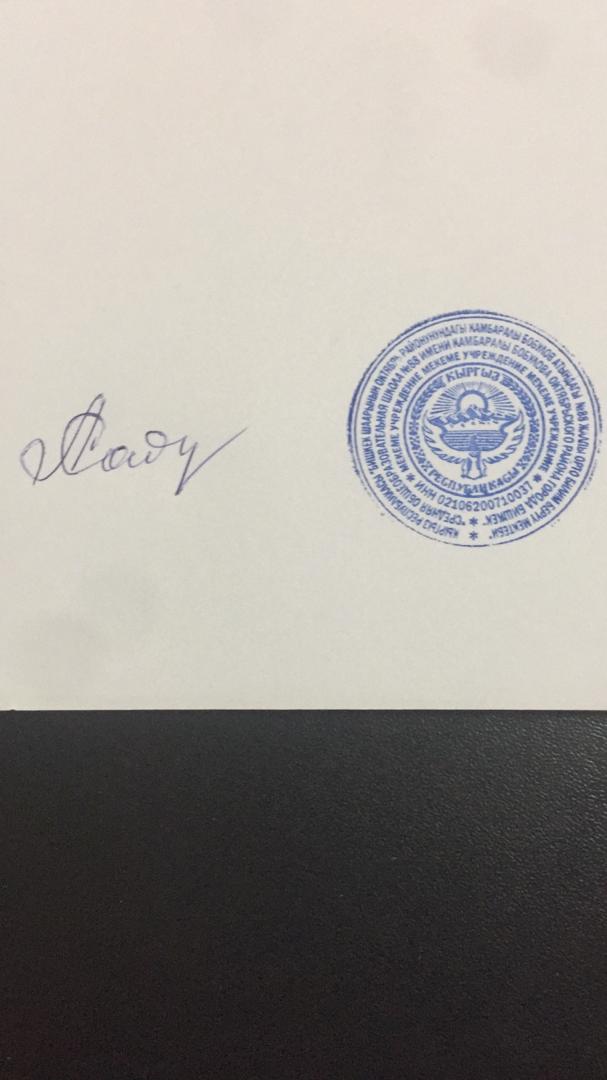 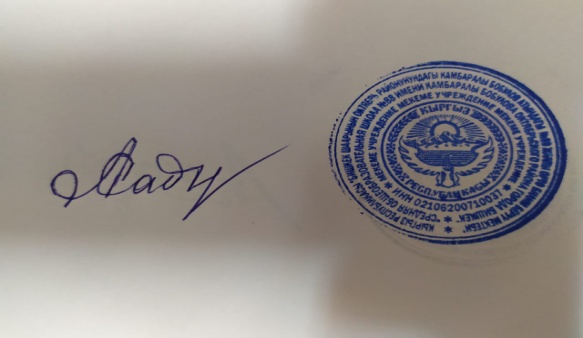 Директор школы:                                                                                               Садырбаева А.А.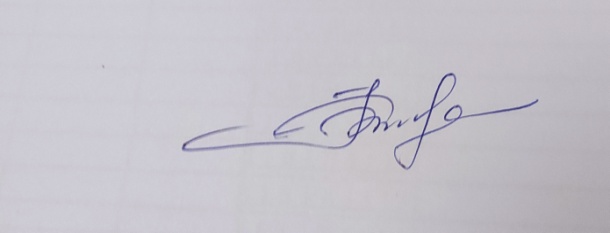 Зам.директора по УВР: Бейшеева Э.С.Всегопед.работниковСтаж работыСтаж работыСтаж работыСтаж работыСтаж работыСтаж работыНаградыНаградыНаградыВсегопед.работниковДо5-ти5- 1011-15более15 К-во пенс-вЗасл. учит.и деят.культКРЗасл. учит.и деят.культКРОтлич.образо-ванияКРГрамота МоиН КР,мэрии2017-201883161864320111542018-20198824945114111552019-202096171265826221562020-20219826107552822166№Учебный годКоличество учителей Курсы РППК Краткосрочные курсы12016-20178713522017-20188482132018-201988171042019-20209638-52020-2021985-КлассПредметТемаучитель5Адабият«Куч бирдикте» видео сабакСуеркулова Т.9 ДКыргыз тил«Бир ончой бышытоочтун турлору» жомок сабакыАйтмамбетова Р.К.9 ААдабият«Адам жана жаратылыш» видео сабакМырзапасова Б.К.3 ГКыргыз тили«Убакыт жана апта кундору» мульти сабакАжыканова Ф.3 БАдабий окуу«Бак таалай каякта?» жомок сабагыБайбосова М.3 ЕМатематика«Таблица умножения и деления с числом 8» видео урокМамасалиева Г.Р.2 ДРодиноведение«Хвойные и лиственные деревья» мульти урокКазиева А.М.4 ГРусский язык«Личные местоимения» видео урокСыдык к. Ж.1 БАлиппе«Гг-тыбышы» жомок сабагыМамбетова Э.Ж.2 АМатематика«10 ондон = 100» жомок сабагыБейшенкулова Ж.Ж.3 ВМекен таануу«Талас облусу» видео сабакСаякпаева А.А.7 ГТехнология«Приготовление напитков из разных фруктов и ягод» видео урокОгонбаева Г.5 ВЭмгек«Симметрия жана асимметрия» видео урокКатыраева У.Ы.11 ВЛитература«Анна Ахматова» видео урокМухамбетова Г.А.4 АРусский язык«Изменение имен существительных по падежам» урок сказкаШайбек к. А.9 ДМатематика«Определение корня n-ой степени» видео урокИманалиева Н.К.5 ВМатематика«Узундук бирдиктери»Ибраева К.А.№Наставник должностьМолодой специалистдолжность1Усубалиева Б.Уч.англ.языкаАскер к. К.Шейшеналиева А.Р.Уч.англ.языка2Усенмолдоева А.К.Уч.англ.языкаЖапаралиева Б.Ж.Капарова С.С.Уч.англ.языка3Байбосова М.А.Уч.нач.классовРасылбек к. Н.Тологон к. А.Уч.нач.классов4Мамасалиева Г.Р.Уч.нач.классовБексултанова С.Б.Тельхожа С.Д.Уч.нач.классов5Айтманбетова Р.К.Уч.кырг.яз и литерат.Жекшенова Ж.Ж.Уч.кырг.яз и литерат.6Алымкулова Г.А.Уч.русс.яз.и литератАлмасбекова А.А.Уч.русс.яз.7Иманалиева Н.К.Уч.математикиБектурсунова А.Б.Уч.математики8Ишенкулова Ш.Уч.математикиЖолдошали к. М.Уч.информатики9Кожекова А.Д.Уч.информатикиБердикожоева Г.К.Уч.информатики10Хапизова П.Х.Уч.нач.классовСадык к. Ж.Уч.нач.классов11Кыдырбаева Ж.К.Физика мугалимиИмангазиев Э.Б.Уч.физики12Бейшеева Э.С.Уч.историиКозукеева Н.Н.Уч.истории13Асыранбекова Б.А.Уч.историиЭмилова Ж.Э.Уч.истории14Турсунбаева Ч.А.Уч.кырг.яз и литерат.Суеркулова Т.О.Уч.кырг.яз и литерат.15Обозова Г.А.Уч.русс.яз.и литератОруналиева Д.Ж.Уч.русс.яз.16Мамбетова Э.Ж.Уч.физики,математикиКарыпбек к.Н.Уч.математики17Жапаров А.А.Уч.физ.культурыТалантбек у.Т.Уч.физ.культуры18Мамытова А.А.Уч.нач.классовДжумабекова К.М.Уч.нач.классов№Виды работотвественныеСроки проведения12Консультации по заполнению школьных документов. Работа с родителямиАсыранбекова Б.А.-зам.дир. по УВР (методист)03.09.20203Тренинг «Педагогическая ситуация». Сложная ситуация во время урока – как выйти из нееМамасалиева Г.Р. психолог17.09.2020456Оптимальный выбор вида и структуры урокаЦели и задачи урокаПодготовка к отчетуАсыранбекова Б.А.-зам.дир. по УВР (методист)15.10.202078Работа с учебниками и текстамиТренинг «Работа с активными и трудными детьми»Асыранбекова Б.А.-зам.дир. по УВР (методист)12.11.2020Показательные открытые урокиПоказательные открытые урокиПоказательные открытые урокиПоказательные открытые уроки1Проблемы с объяснением новой темыОбозова Г.А.Учитель русского языка и литературы,5Д кл11.02.20212Методы, используемые на уроке-закрепленияЖумаканова Н.Ш.Учитель русского языка и литературы, 5А кл.10.03.20213Организация самостоятельной работы учащихсяДурсуматова С.М.Учитель химии, 9Д кл.24.03.20214Демонстрация урокаКазакова Н.О.Учитель биологии,  9Е кл.14.04.20215Урок путешествияКурманалиева Ж.А.Учитель географии, 11В кл.28.04.20212017-20182018-20192019-20202020-2021Семинары-тренинги5634Круглые столы11--2017-20182018-20192019-20202020-2021Количество педагогов, принявших участие в курсах КАО817385Количество педагогов, принявших участие в краткосрочных курсах 21104-Количество педагогов, активно внедряющих современные педтехнологии35425453Количество педагогов, активно внедряющих здоровье-сберегающие технологии23222224Количество педагогов, активно внедряющих проектные технологии1121Название МО Положительное в работеЧто требует доработки,рекомендацииМО учителей начальной школы-использование учителями  в работе с младшими школьниками современных образовательных технологий;- ориентация учителей начальных классов на организацию здоровьесберегающей среды;-осознание необходимости педагогами перехода на развивающие системы обучения;-возможность профессионального общения педагогов и обмена их опыта с коллегами;- положительное отношение родителей к реализации внеурочной деятельности;-разработки видеоуроков,презентаций в период дист.обучения;методические разработки учителей  находят отражение на страницах собственного и школьного сайта. -наличие победителей и призёров  различных олимпиад и конкурсов;-высокая накопляемость оценок, регулярность и систематичность опроса учащихся;-недостаточная работа над развитием техники чтения, осмысления прочитанного(вести строгий учет пробелов, наглядно отражать динамику овладения учащимися приемов чтения);-недостаточная работа отдельных учителей (Умарова Э.Ж., Тельхожа Дидарахн к.С., Мамбетова Э/.Ж., Мамытова А.К.).за контролем ЗУН учащихся.МО учителей кыргызского языка и литературы-сохранение положительной мотивации учащихся;-достаточная накопляемость оценок, регулярность и систематичность опроса учащихся;- недостаточная подготовка учащихся к олимпиаде школьников по предмету- не всегда в достаточной мере используется дифференцированный подход к организации домашнего задания с учётом уровня успеваемости и обученности учащихся (Жекшенова Э.Ж., Мирбек к.Н.);-не объективное оценивание учащихся (Жекшенова Э.Ж.)-отсутствие взаимосвязи с классными руководителями,предметниками (много учащихся,имеющих одну «4»,»3», по предмету);МО учителей русского языка и литературы-скорректированный план работы в период декады выполнен. -вовлечение школьников в активную познавательную исследовательскую деятельность.-низкая активность учителей МО в школьных конкурсах. -слабая работа с одарёнными,неуспевающими учащимися; -применение  современных педагогических технологий ;-недостаточная подготовка учащихся к районному, городскому турам олимпиады школьников по предмету-несвоевременная сдача отчетностей – Оруналиева Д.Ж.МО учителей английского языка-отмечена качественная подготовка и проведение открытых уроков-применение  современных педагогических технологий -систематически прослеживается динамика развития классов через мониторинг качества знаний, степени обученности учащихся по итогам четверти,  года, кроме учителей. Алиева Г., Жапаралиева Б.Ж.., Чоюбекова Н -сохранение положительной мотивации учащихся;-недостаточно активное участие на совещаниях;-недостаточная подготовка учащихся к районному, городскому турам олимпиады школьников по предмету-отсутствие взаимосвязи с классными руководителями,предметниками (много учащихся,имеющих одну «4»,»3», по предмету- Алиева Г., Жапаралиева Б.Ж.., Чоюбекова Н);-недостаточное количество взаимопосещений открытых уроков педагогов.МО учителей естественно-гуманитарного цикла-работа со слабоуспевающими учащимися проводятся  в виде индивидуальные  формы: консультации, беседы, многократное повторение.-использование различных видов проверочных работ на уроках как средство ликвидации пробелов учащихся;-активное участие в жизни школы членов МО;-наличие победителей и призёров  различных олимпиад и конкурсов-систематически прослеживается динамика развития классов через мониторинг качества знаний, степени обученности учащихся по итогам четверти,  года, кроме учителей. Адил у.Э.  -недостаточно активное участие на совещаниях;-слабая с неуспевающими учащимися; -отсутствие ведения мониторинга достижений предметниками-несвоевременная сдача отчетностей – Адил у.Э.МО учителей математического цикла-использование различных видов проверочных работ на уроках как средство ликвидации пробелов учащихся;-методические умения педагогов по применению инновационных технологий;-активное участие в жизни школы членов МО-слабая работа с одарёнными,неуспевающими учащимися; -проверка рабочих тетрадей учителями-предметниками осуществляется не всегда своевременно и регулярно;-недостаточная подготовка учащихся к районному, городскому турам олимпиады школьников по предметунесвоевременная сдача отчетностей, отсутствиет ведения мониторинга за успеваемостью учащихся, посещаемостью учащихся по своему предмету – Кыдырбаева Ж.К,Тулоберди к.Н., Бердикожоева Г.К.МО учителей эстетического цикла-применение  современных педагогических технологий ;-участие школьников  в спортивных соревнованиях районного,городского, республиканского, международного уровней с получением призовых мест;-недостаточно активное участие на совещаниях;-несистематическая работа с одарёнными детьми;-отсутствие взаимосвязи с классными руководителями,предметниками (много учащихся,имеющих одну «4»,»3», по предмету);-недостаточное количество взаимопосещений открытых уроков педагогов.-несвоевременное ведение школьной документации (Жапаров А.А., Кожоканова Ж.С., Талантбек у Т., Каттобек к.Г., Катыраева У.Ы., Дадакбаев К.Т.)№Учебный годКоличество семинаров, тренингов и пр.проведенных в школеКоличество семинаров, тренингов и пр. проведенных в городеКоличество семинаров, тренингов и пр. проведенных в республике12017-201862222018-201981-32019-202061-42020-20214--2017-20182017-20182017-20182017-20182018-20192018-20192018-20192018-20192019-20202019-20202019-20202019-2020202021202021202021202021ШкольныеРайонныеГородскиеРеспуб-еШкольныеРайонныеГородскиеРеспуб-еШкольныеРайонныеГородскиеРеспуб.ШкольныеРайонныеГородскиеРеспуб.6-2 (спорт)1 (пляжная борьба)1 (Международный фестиваль «Наристе»)8-Семинарсоц.педагогов-6-1(нач.школа)-5---ПедагогисайтпримечаниеХапизова П.ХYou Tube88.edubishkek.kgРазработки уроков, видеоуроков,внеклассных мероприятийУмарова Э.Ж.You Tube88.edubishkek.kgвидеоурокиСадыкова А.К.88.edubishkek.kgРазработки уроков,внеклассных уроковТурпанова А.А.88.edubishkek.kgРазработки уроковУмарова Э.Ж.You Tube88.edubishkek.kgРазработки уроковШаршекеева Б.К.88.edubishkek.kgРазработки уроковМамасалиева Г.Р.88.edubishkek.kgРазработки внеклассных уроковКазиева А.М.88.edubishkek.kgРазработки внеклассных уроков